GULBENES NOVADA DOMES LĒMUMSGulbenēPar nekustamā īpašuma ar kadastra numuru 5001 007 0270 un adresi: Zaļā iela 3, Gulbene, Gulbenes novads, ražošanas ēkas daļas 199,30 m2 platībā un zemes vienības ar kadastra apzīmējumu 5001 007 0270 daļas nomas tiesību izsoles rezultātu apstiprināšanu	Gulbenes novada dome 2023.gada 23.februārī pieņēma lēmumu Nr. GND/2023/213 “Par nekustamā īpašuma ar kadastra numuru 5001 007 0270 un adresi: Zaļā iela 3, Gulbene, Gulbenes novads, ražošanas ēkas daļas 199,30 m2 platībā un zemes vienības ar kadastra apzīmējumu 5001 007 0270 daļas trešās nomas tiesību izsoles rīkošanu” (protokols Nr.3; 121.p.), ar kuru nolēma rīkot nekustamā īpašuma ar kadastra numuru 5001 007 0270 un adresi: Zaļā iela 3, Gulbene, Gulbenes novads, ražošanas ēkas daļas 199,30 m2 platībā un zemes vienības ar kadastra apzīmējumu 5001 007 0270 daļas nomas tiesību trešo mutisko izsoli un apstiprināja publicējamo informāciju par nomas objektu.Nomas tiesību izsole notika 2023.gada 13.aprīlī plkst.15.00, izsoles vieta – Gulbenes novada pašvaldības administrācijas ēkā Ābeļu ielā 2, Gulbenē. Dalību izsolē pieteica viens pretendents: SIA “CILINA”, reģistrācijas numurs 43202005178, juridiskā adrese: Skolas iela 8A – 1, Gulbene, Gulbenes novads, LV-4401.Nomas tiesības uz Gulbenes novada pašvaldības nekustamā īpašuma ar kadastra numuru 5001 007 0270 un adresi: Zaļā iela 3, Gulbene, Gulbenes novads, ražošanas ēkas daļu 199,30 m2 platībā un zemes vienības ar kadastra apzīmējumu 5001 007 0270 daļu, par nomas maksu 144,22 EUR (viens simts četrdesmit četri euro un 22 centi) mēnesī bez pievienotās vērtības nodokļa uz 15 (piecpadsmit) gadiem ieguva SIA “CILINA”, reģistrācijas numurs 43202005178, juridiskā adrese: Skolas iela 8A – 1, Gulbene, Gulbenes novads, LV-4401, pamatojoties uz 2023.gada 13.aprīļa nomas tiesību izsoles organizēšanas komisijas nomas tiesību izsoles protokolu Nr. GND/2.6.3/23/14.Pamatojoties uz Ministru kabineta 2018.gada 20.februāra noteikumu Nr.97 “Publiskas personas mantas iznomāšanas noteikumi” 61.punktu, kas nosaka, ka Iznomātājs apstiprina mutiskās izsoles rezultātus un 10 darbdienu laikā pēc izsoles rezultātu paziņošanas publicē vai nodrošina attiecīgās informācijas publicēšanu šo noteikumu 26. punktā minētajā tīmekļvietnē, un Attīstības un tautsaimniecības komitejas ieteikumu, atklāti balsojot: ar 13 balsīm "Par" (Ainārs Brezinskis, Aivars Circens, Anatolijs Savickis, Andis Caunītis, Atis Jencītis, Daumants Dreiškens, Guna Pūcīte, Guna Švika, Gunārs Ciglis, Intars Liepiņš, Lāsma Gabdulļina, Mudīte Motivāne, Normunds Mazūrs), "Pret" – nav, "Atturas" – nav, Gulbenes novada dome NOLEMJ:APSTIPRINĀT nekustamā īpašuma ar kadastra numuru 5001 007 0270 un adresi: Zaļā iela 3, Gulbene, Gulbenes novads, ražošanas ēkas daļas 199,30 m2 platībā un zemes vienības ar kadastra apzīmējumu 5001 007 0270 daļas 2023.gada 13.aprīļa nomas tiesību izsoles rezultātus: nomas tiesības par nomas maksu 144,22 EUR (viens simts četrdesmit četri euro un 22 centi) mēnesī bez pievienotās vērtības nodokļa uz 15 (piecpadsmit) gadiem ieguva SIA “CILINA”, reģistrācijas numurs 43202005178, juridiskā adrese: Skolas iela 8A – 1, Gulbene, Gulbenes novads, LV-4401.UZDOT Gulbenes novada pašvaldības administrācijas Īpašumu pārraudzības nodaļai sagatavot informāciju par nomas izsoles rezultātu apstiprināšanu un publicēt to Gulbenes novada pašvaldības tīmekļvietnē www.gulbene.lv.Gulbenes novada domes priekšsēdētājs 	A. CaunītisLēmuma projektu tehniski sagatavoja: I. Otvare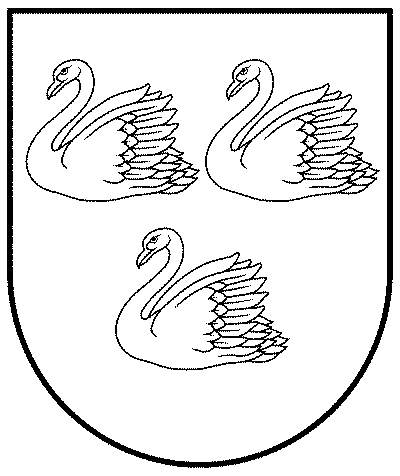 GULBENES NOVADA PAŠVALDĪBAReģ. Nr. 90009116327Ābeļu iela 2, Gulbene, Gulbenes nov., LV-4401Tālrunis 64497710, mob. 26595362, e-pasts: dome@gulbene.lv, www.gulbene.lv2023.gada 27.aprīlī                               Nr. GND/2023/425                               (protokols Nr.7; 71.p.)